L’UDOGEC du Calvados (Union Départementale des Organismes de Gestion de l’Enseignement Catholique) recrute :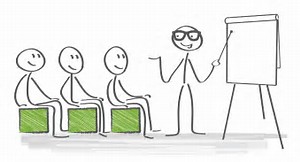 Un(e) comptable et animateur(trice) réseauPoste basé à CAEN, secteur géographique Livarot-Vire-Trévières-OuistrehamMissionsAssister les OGEC dans le domaine comptable et socialProfil recherchéVous maitrisezLa comptabilité générale et analytiqueLa révision comptableLa législation socialeVous avez des notions de la comptabilité publiqueVous participez au développement des compétences comptables et de gestionVous avez une formation BAC+2 comptabilité/Finance, 2 ans d’expérienceVous êtes autonome,Vous avez le sens de la communication et des relations humaines.Nous vous offrons un emploi d’Agent de Maitrise en CDI, 35Heures hebdomadaire.Voiture indispensable. Frais pris en charge selon barème fiscal. Merci de nous faire parvenir votre CV et lettre de motivation à l’adresse suivante :Udogec14@urecbn.org